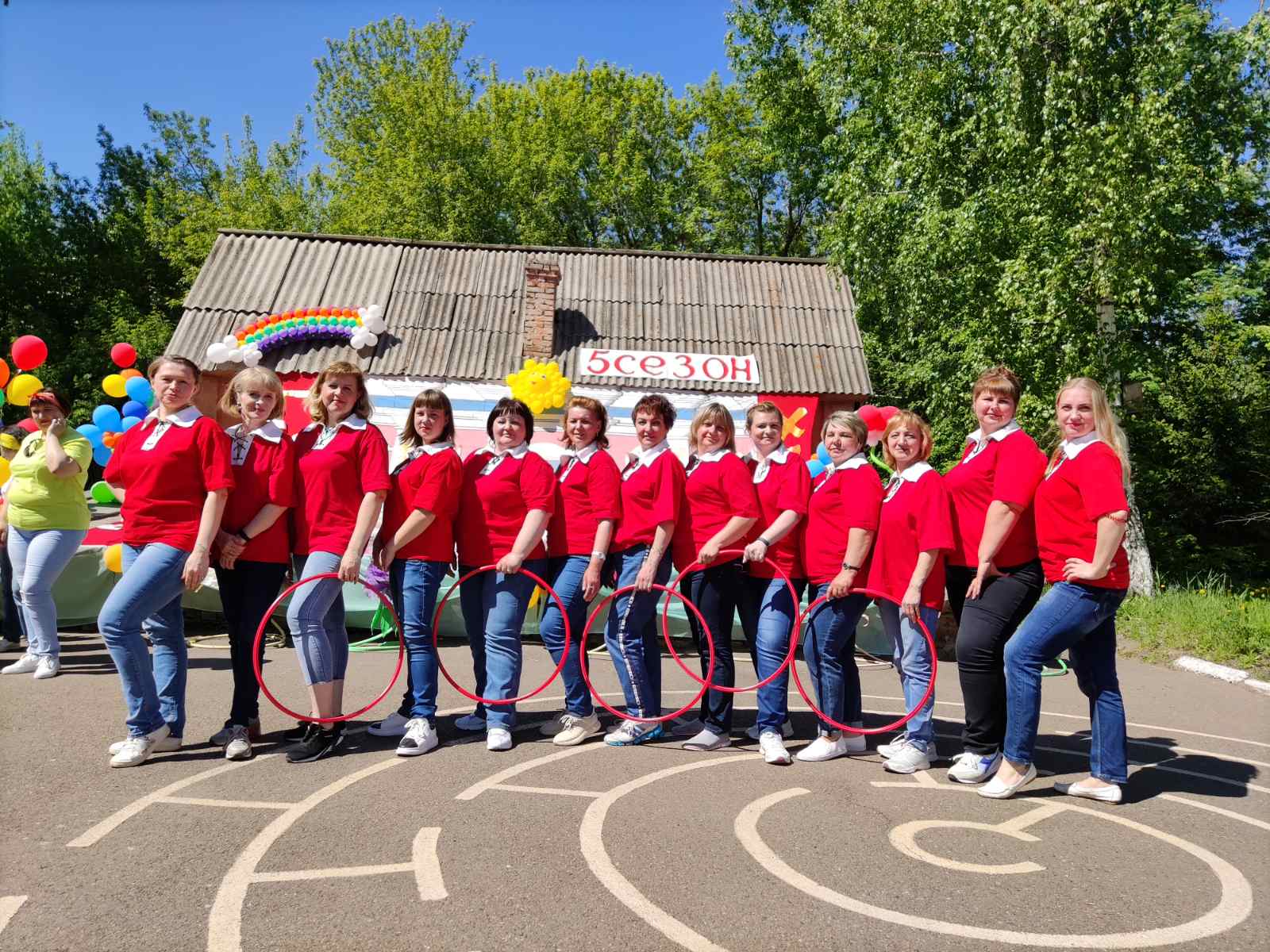 Битва хоров 2020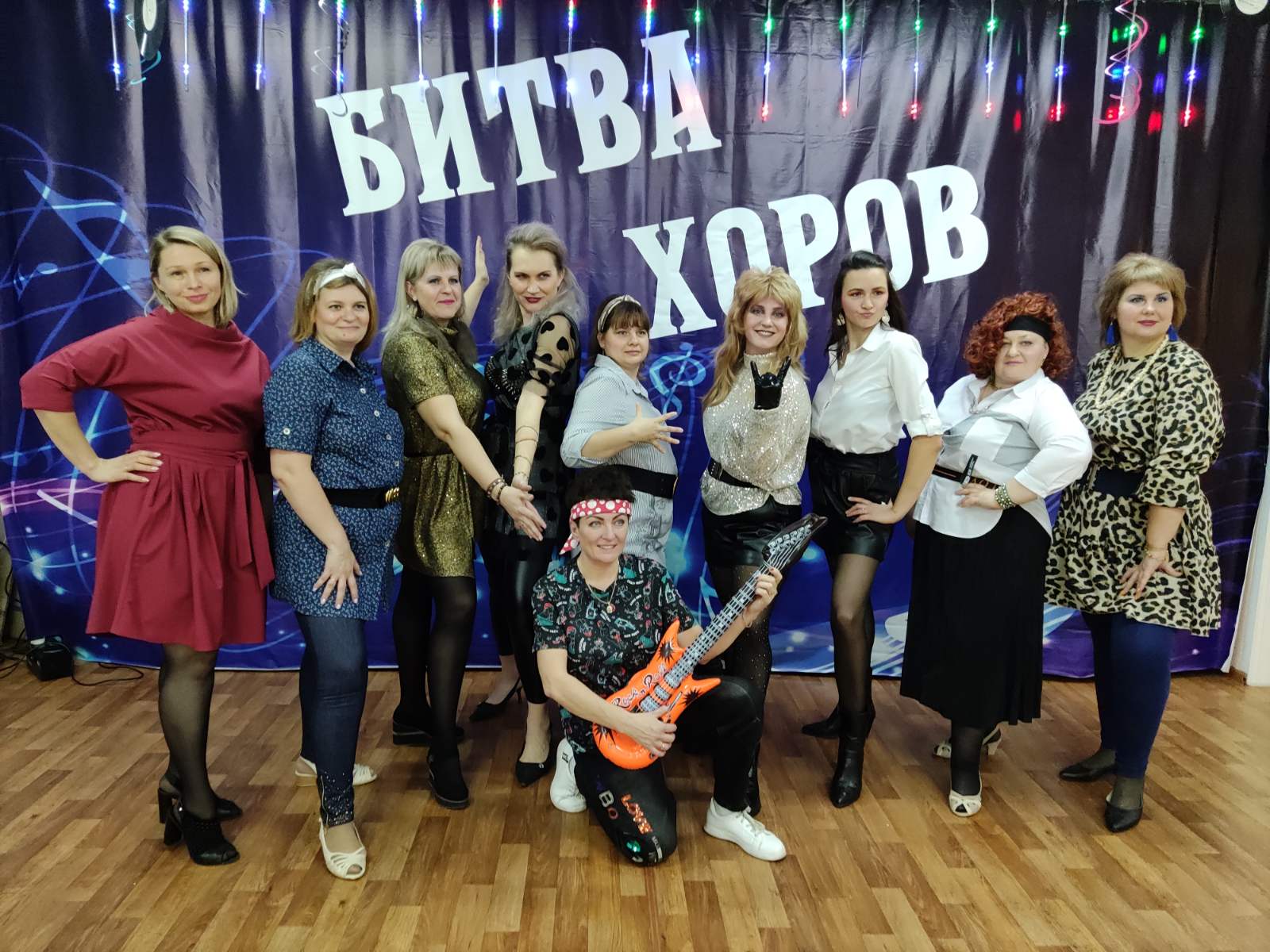 Битва хоров 2021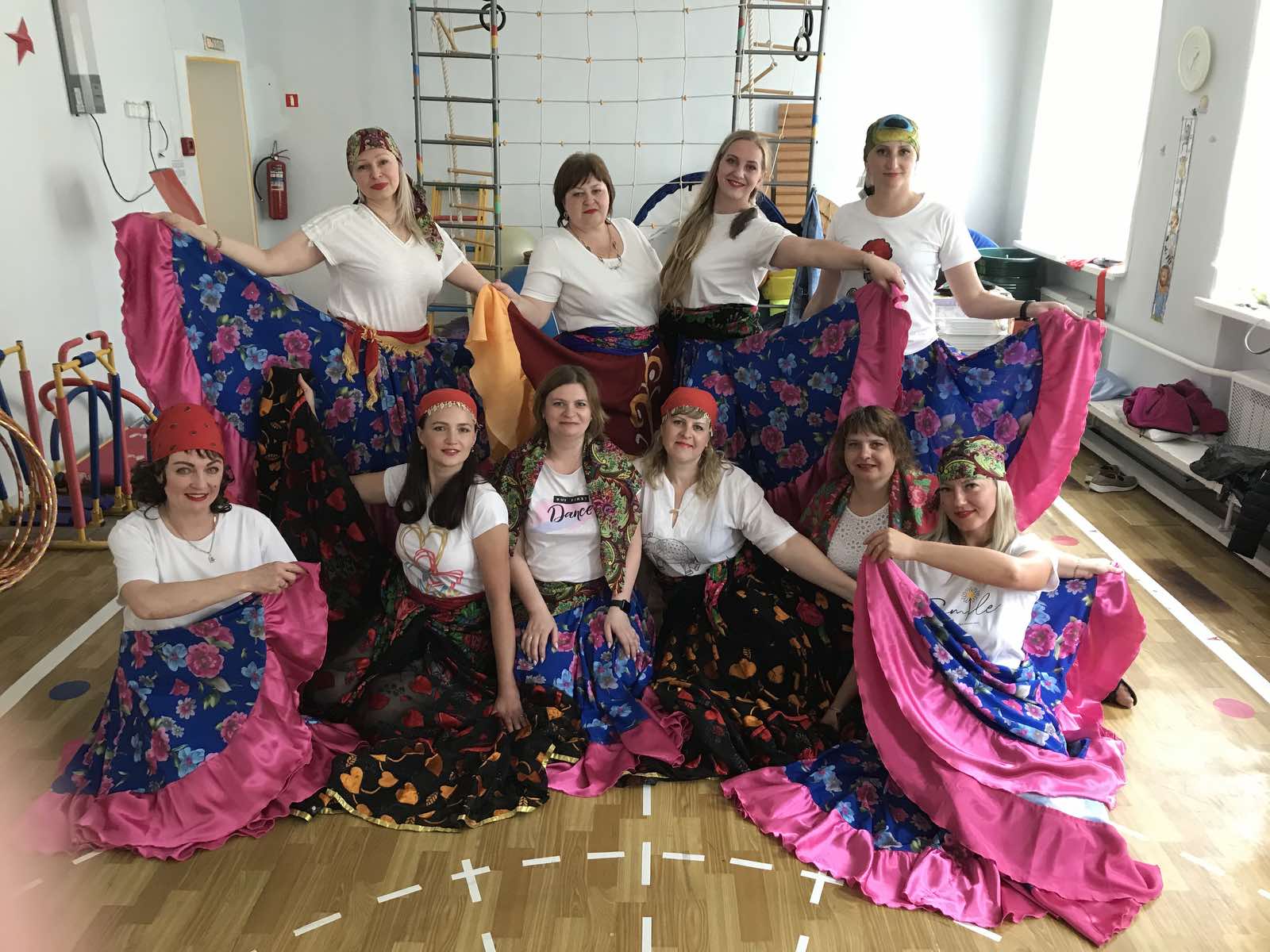 Битва хоров 2022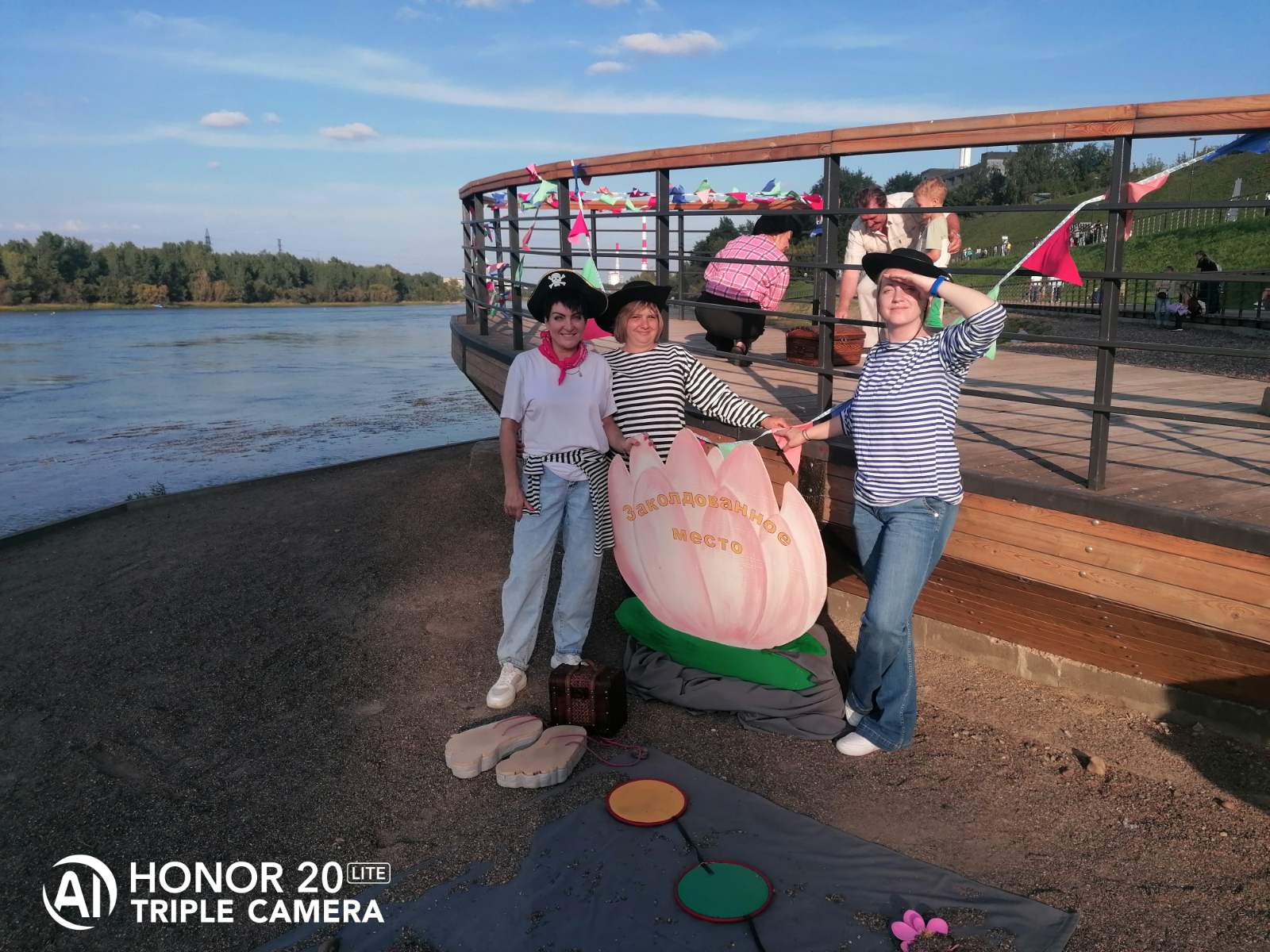 Открытие набережной им. Х.Совмена – локация «Заколдованное место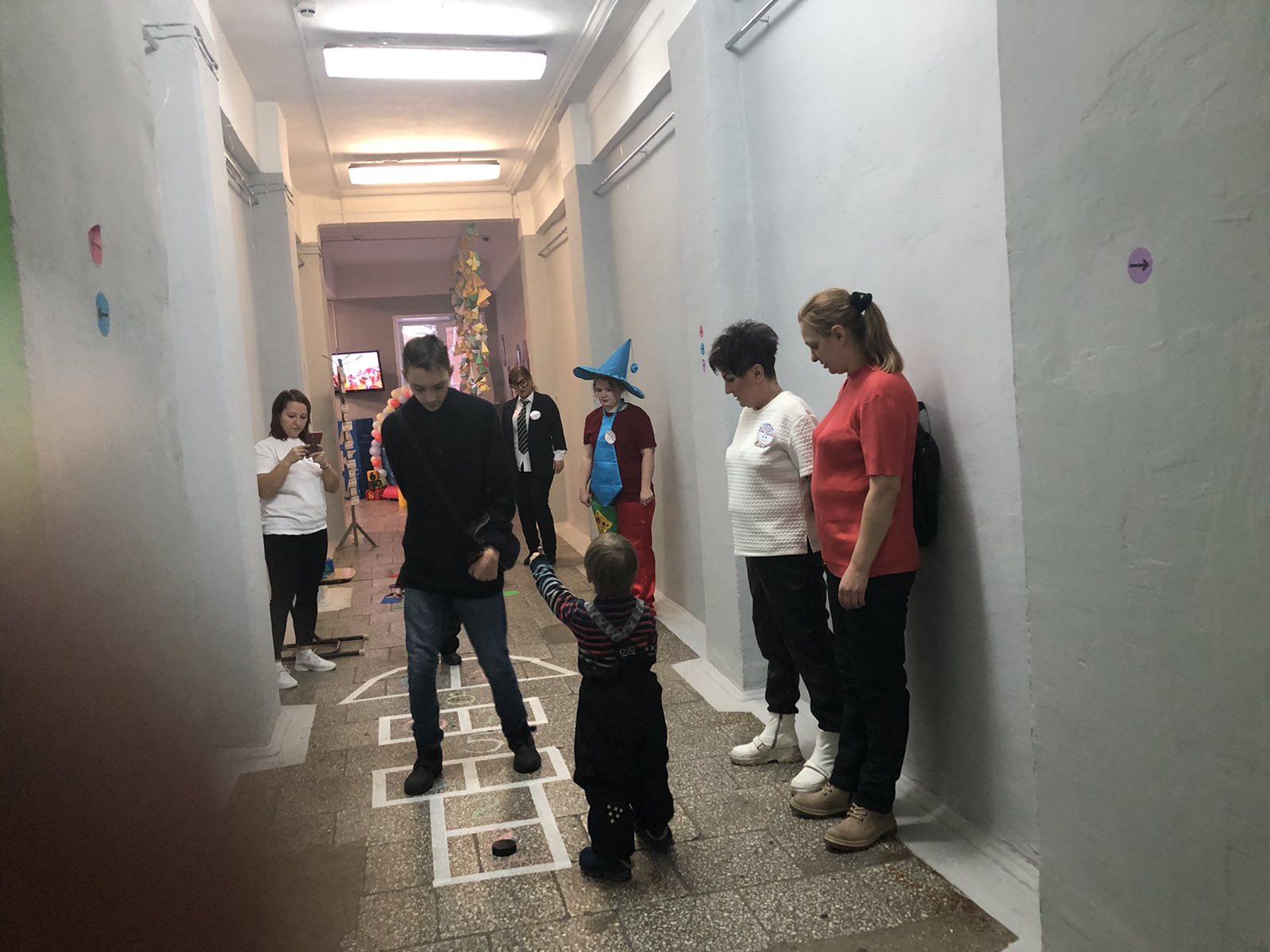 Фестиваль «Математика без границ», локация «Математика и спорт»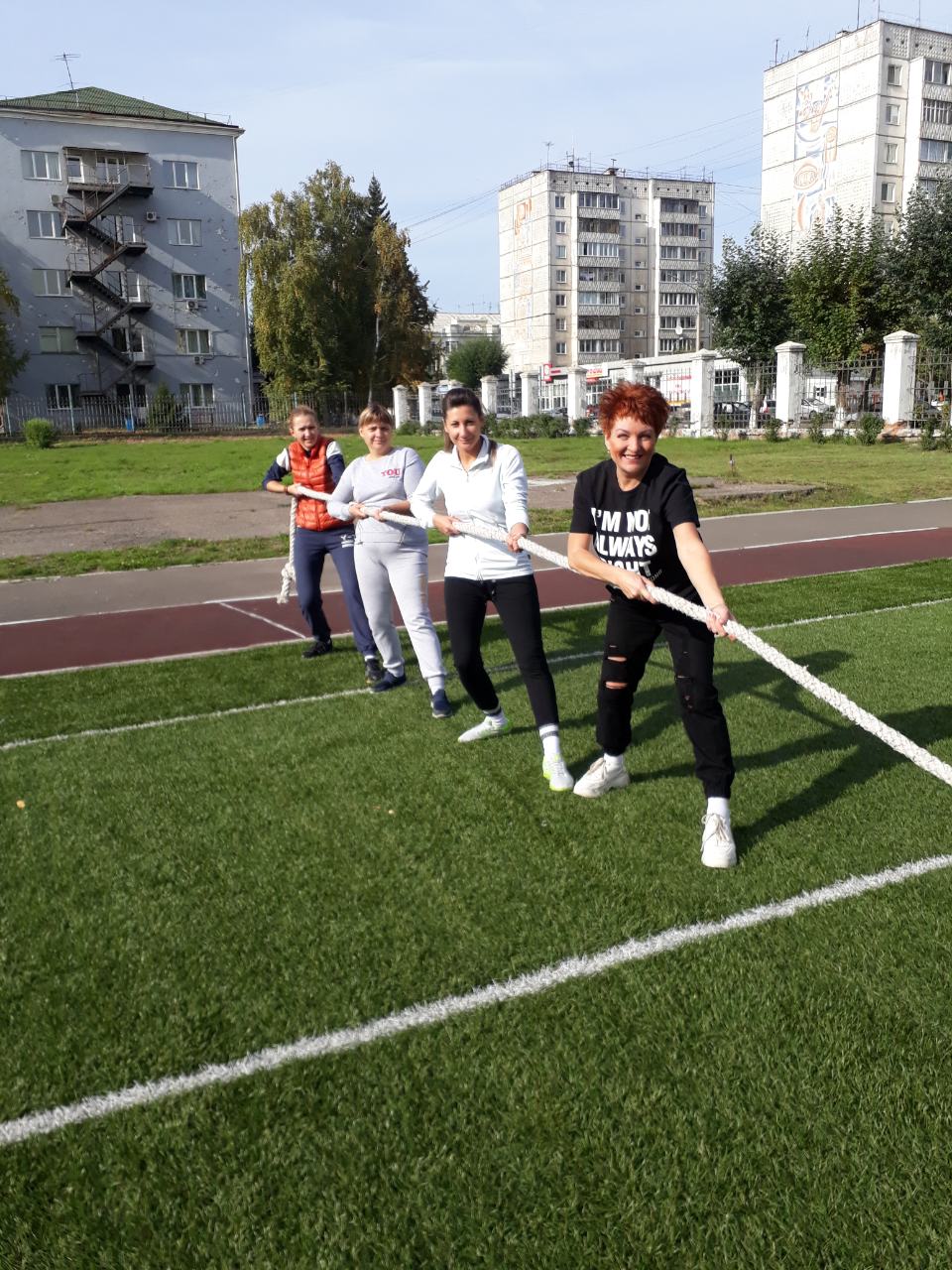 Осенний марафон 2020